Publicado en Zaragoza el 23/05/2019 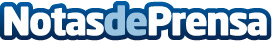 Los relojes smartwatch son la última tendencia en relojes de pulsera, por relojes.funLas nuevas tecnologías han permitido el desarrollo de multitud de dispositivos y accesorios inteligentes como joyería o en el caso que se va a tratar en este artículo, los relojes inteligentesDatos de contacto:LaraNota de prensa publicada en: https://www.notasdeprensa.es/los-relojes-smartwatch-son-la-ultima-tendencia Categorias: Software Consumo Dispositivos móviles http://www.notasdeprensa.es